Entrepreneuriat 8e année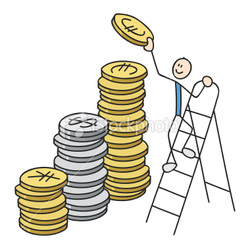 Analyse et création d’annonces publicitairesPartie A : Analyse des annonces publicitaires Nous vivons dans un mode où nous retrouvons des annonces publicitaires un peu partout.  De nombreuses entreprises cherchent de nouvelles initiatives pour faire connaitre leurs produits et leurs services à de futurs consommateurs/clients.  Voici une occasion d’analyser et identifier de bonnes stratégies de marketing.  Voici les informations à retrouver :Nom du produitDescription sommaire de la publicitéPublic cible (Qui sont les consommateurs visés?)Intention/but de l’auteur (vendre, faire connaitre un produit, inciter à changer des habitudes, informer, distraire, donner des idées, apprendre des choses, etc.)Message que veut transmettre l’auteurStratégies utilisées (couleur, vidéo, musique, vedette, slogan, etc.)Voici un exemple :Voici 7 produits ou service où vous devrez trouver les informations dans leurs annonces publicitaires (affiche, image, vidéo, etc.).  On désire que tu analyses au moins 3 annonces publicitaires de produits ou de service.  N.B.  Tu peux choisir la marque.Une voiture Un shampoing ou un produit pour le visage Un restaurantUne salle d’entrainement ou un équipement d’entrainementUne université ou un collègeUn appareil électroniqueUn article de sport ou vêtement (homme ou femme)Vous pourrez ensuite compiler les informations dans un tableau (voir l’exemple ci-dessus). Partie B : Question de réflexion En équipe, répondez aux questions suivantes :Si tout le monde consommait tout ce qui est proposé dans la publicité, quelles seraient les conséquences?Crois-tu qu’il est nécessaire d’avoir autant d’annonces publicitaires?  Pourquoi?Est-ce que toutes les annonces publicitaires sont véridiques?  Comment peut-on différencier ce qui est vrai et ce qui est faux?Partie C : Vie-carrièreVoici une liste d’emplois qui travaillent dans ce domaine (la publicité).  En utilisant LinkedIn ou un moteur de recherche d’emplois (ie Indeed), effectue une recherche et inscris une courte description de leurs tâches (rôles) lors de la conception d’une annonce publicitaire :- conseiller des médias sociaux et de communication numérique- graphiste- analyste au sondage- analyste financier- réalisateurPartie D : Création de ton annonce publicitaire (microentreprise)Voici une occasion où votre microentreprise pourra créer et publier une annonce publicitaire.  Votre équipe peut aussi inventer un produit ou un service.  Votre vidéo ou votre animation doit contenir les éléments suivants :gros plan du produit/exemplairenarrationtémoignage d’un client satisfaitmusique d’arrière-fond et/ou une chansonnette (jingle)logo qui paraît à la fin de la vidéoprix/promotion et des informations de contact/où acheter IMPORTANT : La date de remise aura lieu le 21 décembre 2022.Nom du produitDescription de la publicité Public cibléIntentionMessageStratégiesRasoir XYZL’homme se rase le matin chez lui. Il marche et rencontre une femme qui lui sourit.  L’homme est confiant que cela est à cause de son rasoir.Hommes âgés entre 20 à 30 ansVendre le rasoir/meilleur produit sur le marché/adapté pour un rasage doux sans irriter la peauSi vous utilisez le rasoir, les femmes vont vous aimer.L’amour ou l’admiration entre un homme et une femme, mannequins (homme et femme), musique entrainante, gros plan du visage de l’homme bien rasé.  Il y a une musique entrainante.  La vidéo montre l’effet du rasoir sur la peau de l’homme.